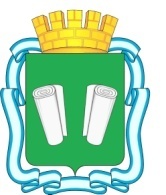 городская Дума городского округа Кинешмаседьмого созываРЕШЕНИЕ                                            от  26.10.2022  №50/251О награждении Почетной грамотой  и Благодарностьюгородской Думы городского округа КинешмаРуководствуясь решением городской Думы городского округа Кинешма от 29.01.2020 № 89/566 «О Почетной грамоте и Благодарности городской Думы городского округа Кинешма», ст. 29 Устава городского округа Кинешма,городская Дума городского округа Кинешма решила:1. Наградить Почетной грамотой городской Думы городского округа Кинешма:1.1. Шишкову Надежду Федоровну, главного специалиста  Муниципального учреждения «Централизованная бухгалтерия детских учреждений образования администрации городского округа Кинешма» за долголетний, добросовестный труд в сфере бухгалтерского учёта и  в связи с профессиональным праздником – День бухгалтера.2. Наградить Благодарностью городской Думы городского округа Кинешма:1.1. Ильину Алину Сергеевну, главного специалиста Муниципального учреждения «Централизованная бухгалтерия детских учреждений образования администрации городского округа Кинешма» за добросовестный труд и высокий профессионализм в работе и в связи с  профессиональным праздником - День бухгалтера. 3. Настоящее решение вступает в силу со дня его принятия.Председатель городской Думы городского округа Кинешма                                                      М.А. Батин